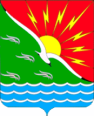 СОВЕТ ДЕПУТАТОВМУНИЦИПАЛЬНОГО ОБРАЗОВАНИЯЭНЕРГЕТИКСКИЙ ПОССОВЕТ НОВООРСКОГО РАЙОНА ОРЕНБУРГСКОЙ ОБЛАСТИЧЕТВЕРТЫЙ СОЗЫВР Е Ш Е Н И Е06.05.2022                           п. Энергетик                                    № 	88Об освобождении от должности председателя  Совета депутатов муниципального образования Энергетикский поссовет Новоорского района Оренбургской области              В соответствии с Федеральным законом от 06.10.2003 № 131-ФЗ «Об общих принципах организации местного самоуправления в Российской Федерации», Уставом муниципального образования  Энергетикский поссовет Новоорского района Оренбургской области, статьи 5 Регламента Совета депутатов муниципального образования Энергетикский поссовет Новоорского района Оренбургской области и на основании обращения инициативной группы 1/3 от установленной численности депутатов от 06.05.2022 № 37,  Совет депутатов муниципального образования Энергетикский поссовет Новоорского района Оренбургской области, Р Е Ш И Л:1. Освободить от должности председателя  Совета депутатов муниципального образования Энергетикский поссовет Новоорского района Оренбургской  области  Логунцову  Марину  Валентиновну.2.  Настоящее решение вступает в силу с момента принятия.3. Настоящее решение подлежит опубликованию в печатном средстве массовой информации муниципального образования Энергетикский поссовет Новоорского района Оренбургской области «Правовой бюллетень муниципального образования Энергетикский поссовет».  4. Контроль за исполнением настоящего решения оставляю за собой.Исполняющий обязанностиПредседателя Совета депутатов		                                              И.С. Заяц